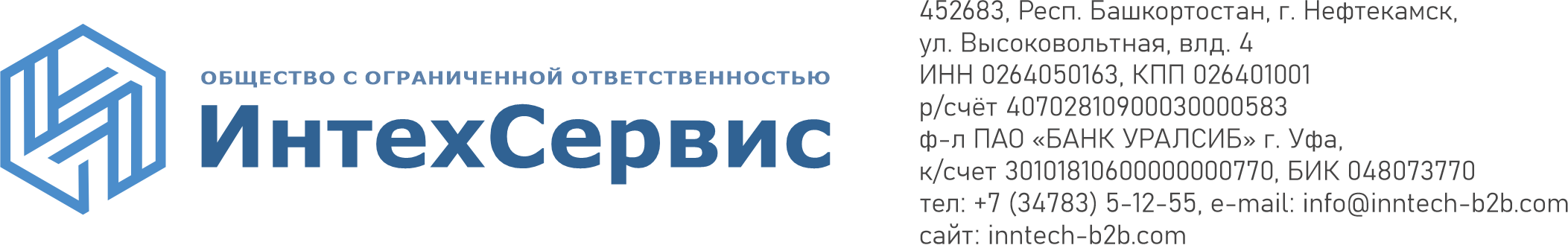 ОПРОСНЫЙ ЛИСТ(исходные данные для разработки технико-коммерческого предложения
 на статический смеситель)Наименование предприятияНаименование предприятияАдрес заказчикаАдрес заказчика1Общая информацияОбщая информацияОбщая информацияОбщая информация1.1Назначение1.2Режим работы2КомпонентыКомпонентыКомпонентыКомпоненты2.1- компонент 1 (основной)- компонент 1 (основной)2.2- компонент 2 (вспомогательный)- компонент 2 (вспомогательный)3Расходы компонентов, поступающих на смешениеРасходы компонентов, поступающих на смешениекомпонент 1компонент 23.1- рабочий, м3/ч- рабочий, м3/ч3.2- максимальный, м3/ч- максимальный, м3/ч4Общий расход из смесителя на выходеОбщий расход из смесителя на выходе4.1- рабочий, м3/ч- рабочий, м3/ч4.2- максимальный, м3/ч- максимальный, м3/ч5Плотность при рабочей температуре, кг/м3Плотность при рабочей температуре, кг/м36Вязкость при рабочей температуре, сСтВязкость при рабочей температуре, сСт7ДавлениеДавление7.1- рабочее, МПа- рабочее, МПа7.2- максимальное, МПа- максимальное, МПа8ТемператураТемпература8.1- рабочая, °С- рабочая, °С8.2- максимальная, °С- максимальная, °С9Максимально допустимый перепад давления, МПаМаксимально допустимый перепад давления, МПа10Класс опасности по ГОСТ 12.1.007-76Класс опасности по ГОСТ 12.1.007-7611Взрывоопасность по ГОСТ Р 51330.11-99Взрывоопасность по ГОСТ Р 51330.11-9912Воспламеняемость по ГОСТ 12.1.004-91Воспламеняемость по ГОСТ 12.1.004-9112.1Температура вспышки, °СТемпература вспышки, °С13Среда14Растворимость компонентов15Установка16Диаметр подводящих труб, ммДиаметр подводящих труб, мм17Желаемый диаметр смесителя, ммЖелаемый диаметр смесителя, мм18Конструктивные материалыКонструктивные материалы18.1Смешивающие элементыСмешивающие элементы18.2Корпус смесителяКорпус смесителя19Тип присоединения к трубопроводуТип присоединения к трубопроводу20Температура воздуха наиболее холодной пятидневки по СНиП 23-01-99Температура воздуха наиболее холодной пятидневки по СНиП 23-01-9921Место расположения изделия22Технологическая схема (схема потоков)Технологическая схема (схема потоков)23Особые требованияОсобые требованияОпросный лист заполнил:Опросный лист заполнил:Опросный лист заполнил:Опросный лист заполнил:Опросный лист заполнил:ДолжностьДолжностьФамилия, имя, отчествотелефон, e-mailтелефон, e-mail